ПРОГРАММНОЕ ОБЕСПЕЧЕНИЕ
TDS StorageГТДС.00009-01ОПИСАНИЕ РЕАЛИЗАЦИИСОДЕРЖАНИЕАннотацияНастоящий документ содержит описание реализации программного обеспечения TDS Storage ГТДС.00009-01 (далее – ПО).Назначение ПОПО - комплексное решение предназначено для выявления современных высокотехнологичных атак на ранней стадии, обеспечения процесса threat hunting (охота на угрозы), оптимизации процессов реагирования на инциденты и их последующего расследования внутри корпоративной, так и технологической инфраструктуры. Оно определяет заражения, которые пропускают стандартные средства защиты: антивирусы, межсетевые экраны, системы предотвращения вторжений. Применение TDS Storage существенно снижает риски организации, помогая вовремя выявить и предотвратить хищения, финансовые мошенничества, попытки шпионажа, утечку конфиденциальной информации и другие инциденты.Программно-аппаратные среды функционирования ПОПО функционирует в следующих программно-аппаратных средах:Аппаратные среды:Сервера со следующими техническими требованиями:Таблица 1 – Технические требования для TDS StorageВиртуальные среды:Hyper-V;Vmware Esxi;Qemu;Xen-server.Использование браузеров для доступа к системе:Windows Internet Explorer версии 8.0 и выше;Google Chrome версии 4.0 и выше;Mozilla Firefox версии 3.5 и выше;Apple Safari версии 4.0 и выше;Opera версии 10.5 и выше;iOS Safari версии 3.2 и выше;Opera Mobile версии 11.0 и выше;Google Chrome for Android версии 11.0 и выше;Mozilla Firefox for Android версии 26.0 и выше;Windows Internet Explorer Mobile версии 10.0 и выше.В браузере устройства пользователя должно быть включено исполнение скриптов JavaScript.Общие принципы функционирования ПОНа рисунке 1 изображены общие принципы функционирования ПО TDS Storage 
ГТДС.00009-01 с остальными модулями TDS.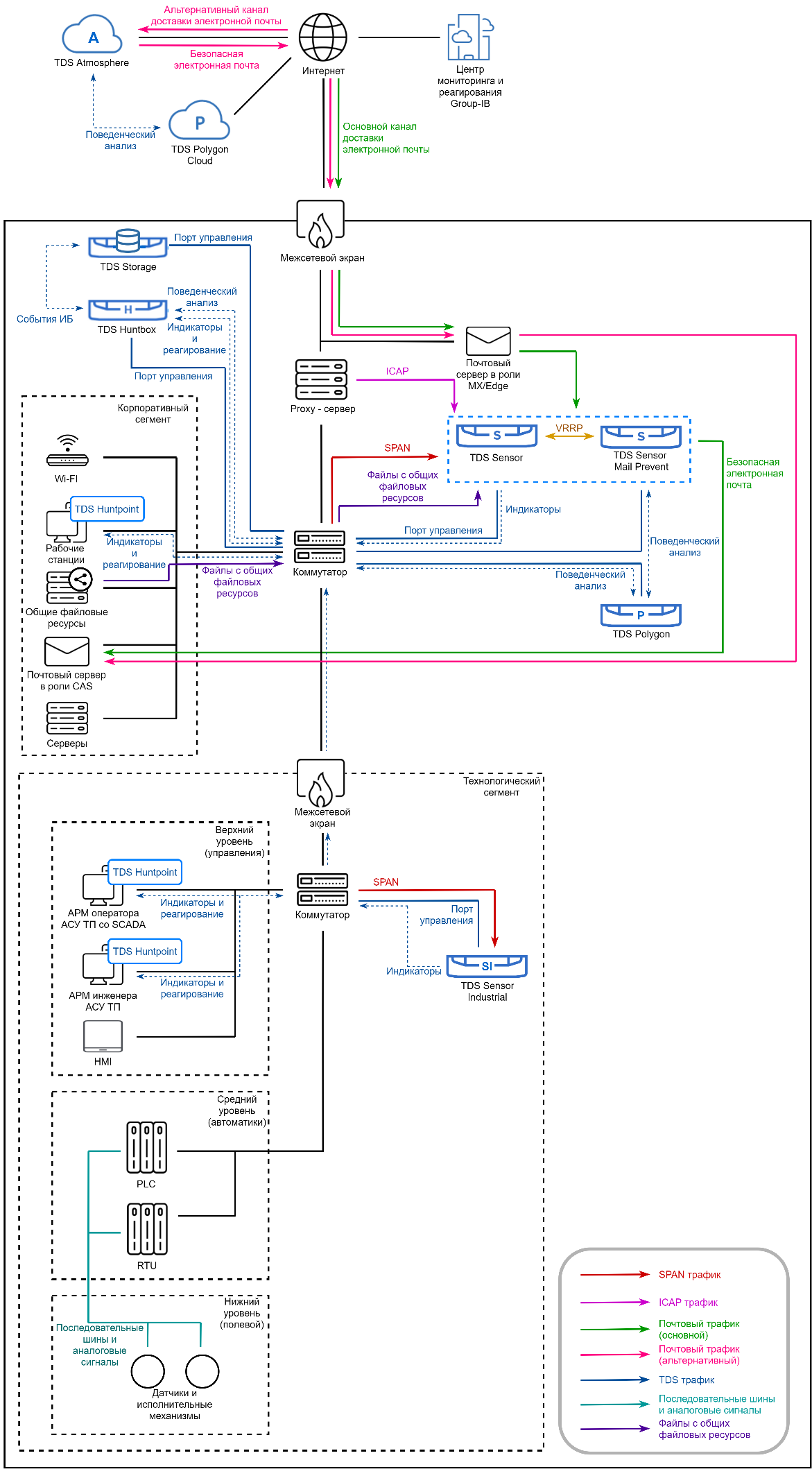 Рисунок 1. Общие принципы функционирования ПОРеализация ПО Архитектурно решение состоит из следующих модулей:TDS Sensor	Sensor предназначен для анализа входящих и исходящих пакетов данных. Он позволяет выявить взаимодействие зараженных устройств с командными центрами злоумышленников, общие сетевые аномалии и необычное поведение устройств. Для работы Sensor использует собственные сигнатуры и поведенческие правила.Особенности системы:Постоянно обновляемые базы – информация из киберразведки и системы криминалистики;Единый интерфейс с тикет-системой;Интеграция с почтой/icap;Анализ трафика до 20 Gb/s;Возможность виртуальной установки/HW Appliance;Интеграция с SIEM и другими системами.TDS Sensor Industrial	Sensor Industrial предназначен для анализа входящих и исходящих пакетов данных. Он позволяет выявить взаимодействие зараженных устройств с командными центрами злоумышленников, общие сетевые аномалии и необычное поведение устройств. Для работы Sensor Industrial использует собственные сигнатуры и поведенческие правила.Особенности системы:Постоянно обновляемые базы – информация из киберразведки и системы криминалистики;Единый интерфейс с тикет-системой;Интеграция с почтой/icap;Анализ трафика до 20 Gb/s;Возможность виртуальной установки/HW Appliance;Интеграция с SIEM и другими системами.TDS PolygonДанная система предназначена для поведенческого анализа подозрительных объектов в безопасной среде. Полученные по электронной почте или скачанные из интернета файлы проверяются до попадания на компьютеры пользователей. Применение технологий машинного обучения позволяет выявить ранее неизвестные вредоносные программы без использования сигнатур, а также блокировать их доставку пользователям.Особенности системы:Запатентованная технология обнаружения обхода песочницы;Эмуляция действий пользователей;Специально подготовленные образы для обнаружения 0-Day уязвимостей и различного вида ВПО (вредоносного программного обеспечения);Анализ файлов с измененными расширениями;Запатентованный низкоуровневый монитор, выявляющий все возможные действия в том числе и выполнение кода на уровне CPU;Дешифровка запароленных архивов с паролем в теле письма/вложенном файле/по словарю;Ретроспективный анализ.TDS HuntboxЦентр управления, мониторинга, хранения событий и обновлений, устанавливаемый внутри инфраструктуры заказчика. Huntbox интегрируется с другими компонентами комплекса 
TDS (Sensor, Polygon, Huntpoint) и значительно расширяет функционал решения за счет новых возможностей:Особенности системыОркестрация всех компонентов TDS и управлением ими из единого интерфейса;Анализ больших данных, выявление новых инструментов и инфраструктуры атакующих;Хранение логов и аналитической информации по инцидентам;Визуализация инцидента на ранней стадии атаки;  Удаленное реагирование на конечных станциях;  Внутренний Threat Hunting (охота на угрозы) по логам;  Сбор криминалистических данных для расследования инцидентов. TDS StorageДанная система предназначена для обеспечения гибкого масштабирования архитектуры системы для наращивания производительности в случае необходимости.TDS StorageCPU3.8 GHz, 6 C (2 threads per core), 12 MBRAM, GB64 GB, RDIMMHDD, GB**4 х 1,2Тбайт, 10000 об/мин, SAS 12 Гбит/сNetworkMgmt EthernetEthernet